MEMBER ATTENDANCE: David Paul, MD, Co-Chair, CCHS		 Sarah Knavel, Bayhealth		 Nancy Forsyth, Co-Chair, Beebe 		 Jessica Alvarez, Bayhealth	 Garrett Colmorgen, MD, Chair DPQC		 Wendy McGee, Bayhealth      	 Kim Petrella, DPQC				 Diane Hitchens, Tidal Health Joanna Costa, MD, Nemours			 Lisa Klein, MCDRC				 Nancy Petit, MD, SF				 Khaleel Hussaini, DPH						               David Hack, MD, SF    			Mawuna Gardesey               					                           Samantha Carrier, Beebe	    		 Pam Kelly, SF Dara Hall, Delaware First Health		 David Hack, MD, SF     Michelle Olkkola, CCHS			 Kim York, Highmark Megan Coalson, Amerihealth			 Pam Layman, Bayhealth Heather Gabriel, Tidal Health			 Liz Zehner, Beebe Janet Dutcher, SF				 Shelby CoonFACILITATORS:  Minutes prepared by JoEllen Kimmey, DPHUpcoming Meetings:July 24, 2023, 3:30pm-4:30pm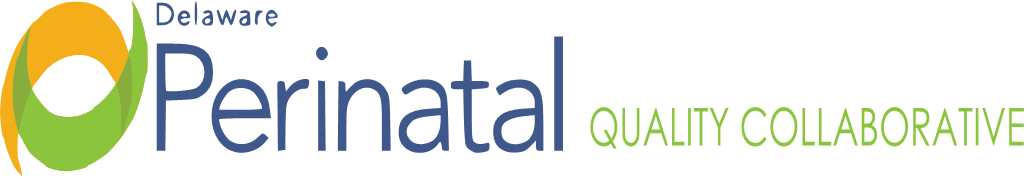 Date: June 26, 2023PEDS TEAM MEETINGLocation:  Zoom Conference Call Dr. Nancy Forsyth Dr. David PaulTOPICFINDINGS, CONCLUSIONS & RECOMMENDATIONSACTIONS STATUSI. Call to orderThe meeting was called to order by Dr. David Paul at 3:32p.m. No further action.ResolvedII. AnnouncementsKim Petrella’s role to the DPQC is being eliminated; this group is grateful for her support, advocacy, and hard work over the past several years. No further action.ResolvedIII. Healthy Soft DataData from January 2021-May 2023 shown on the number of babies born and mean and median LOS by hospital. On-goingOn-goingIV. ESC / LOSTo reduce Length of Stay (LOS), The Eat, Sleep, Console (ESC) model is to start at each facility. Beebe- NOWS task force convened, have nursing and Pediatric buy-in and working on timeline and working with IT on EMR and will be starting staff education soon and hope to be up and running by end of September.  CCHS- was part of the ESC study and has operationalized this approach for the drug exposed infants. At CCHS everyone watched a series of training videos, Dr. Paul to see if they could be shared with other facilities. Bayhealth: Have met with the person in charge of the cuddlers which resumes August 1. They have staff buy-in, interested in getting all staff training on this.   SF- have staff buy-in, putting together group to start developing policies and procedures. They are doing a survey to see where everyone’s knowledge on this topic is and will need IT assistance for coding and documentation. Tidal Health: They plan to have this build in done in EPIC in October/ November and education will occur then as well.  On-goingOn-goingV. Data and Other TopicsEach hospital to bring numerator for next meeting to ensure all births are being captured.  If hospitals can bring down LOS, a write up will follow. On-goingOn-goingVI. Adjournment There being no further items, the meeting adjourned at 4:13p.m.No further actionResolved